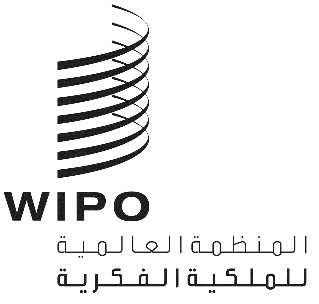 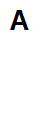 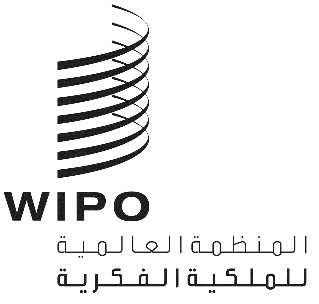 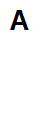 WIPO/GRTKF/IC/45/INF/6الأصل: بالإنكليزيةالتاريخ: 8 ديسمبر 2022اللجنة الحكومية الدولية المعنية بالملكية الفكرية والموارد الوراثية والمعارف التقليدية والفولكلورالدورة الخامسة والأربعونجنيف، من 5 إلى 9 ديسمبر 2022صندوق التبرعات للجماعات الأصلية والمحلية المعتمدة قرارات اتخذها المدير العام وفقا للتوصيات التي اعتمدها المجلس الاستشاريمذكرة إعلامية من إعداد المدير العاميرد نص الترتيبات التي أقرتها الجمعية العامة لإنشاء صندوق تبرعات الويبو ("الصندوق") في مرفق الوثيقة WO/GA/39/11. وتنص المادة 6(ط) من القرار على ما يأتي:"يعتمد المجلس الاستشاري توصيته قبل نهاية دورة اللجنة التي يجتمع على هامشها. ويرد في هذه التوصية تحديد ما يلي:"1"	الدورة المقبلة المقصودة بالدعم المالي (أي دورة اللجنة اللاحقة)، وإن لزم الأمر، اجتماع واحد لاحق أو أكثر للفريق العامل ما بين الدورات،"2"	وطالبي الدعم الذين وافق المجلس الاستشاري على دعمهم بالأموال المتاحة في هذه الدورة للجنة أو اجتماع (اجتماعات) الأفرقة،"3"	وأي طالب دعم أو أكثر وافق المجلس الاستشاري مبدئياً على التوصية بدعمه، ولكن الأموال المتاحة غير كافية لدعمه،"4"	وأي طالب دعم أو أكثر رُفض طلبه وفقا للإجراء المذكور في المادة 10،"5"	وأي طالب دعم أو أكثر أُجّل طلبه لإمعان البحث فيه في الدورة اللاحقة للجنة وفقا للإجراء المذكور في المادة 10.وينقل المجلس الاستشاري فوراً محتويات التوصية إلى المدير العام للويبو الذي يتّخذ قراراً بناءً على التوصية. ويخطر المدير العام للويبو اللجنة فوراً أو قبل نهاية الدورة الجارية على أي حال، عن طريق مذكرة إعلامية تحدد القرار المتخذ بشأن كل طالب دعم."وعليه، تود الأمانة إطلاع اللجنة على تقرير المجلس الاستشاري والتوصيات التي اعتمدها في ختام الاجتماع الذي عقده على هامش الدورة الخامسة والأربعين للجنة. ويرد التقرير في مرفق هذه الوثيقة.ويُسترعى انتباه اللجنة إلى أن المدير العام قد أحاط علما بذلك التقرير واعتمد القرارات التي أوصى بها المجلس الاستشاري في الفقرة 4 منه، وفقا للمادة 6(د) من مرفق الوثيقة WO/GA/39/11 كما أقرتها الجمعية العامة (الدورة التاسعة والثلاثون).[يلي ذلك المرفق]صندوق التبرعاتالمجلس الاستشاريتقريرعقد المجلس الاستشاري لصندوق الويبو للتبرعات لفائدة الجماعات الأصلية والمحلية المعتمدة ("الصندوق")، الذي عُيّن أعضاؤه بقرار من اللجنة الحكومية الدولية المعنية بالملكية الفكرية والموارد الوراثية والمعارف التقليدية والفولكلور ("اللجنة")، أثناء دورتها الخامسة والأربعين والذين تظهر أسماؤهم في نهاية هذا التقرير، اجتماعه الخامس والثلاثين يوم 7 ديسمبر 2022 برئاسة السيد يوناه سيليتي، وهو عضو بحكم المنصب، على هامش الدورة الخامسة والأربعين للجنة.واجتمع أعضاء المجلس الاستشاري وفقا للمادتين 7 و9 من مرفق الوثيقة WO/GA/39/11.وذكّر المجلس الاستشاري بالمادة 5(أ) من مرفق الوثيقة WO/GA/39/11، وأحاط علما بالوضع المالي للصندوق كما جاء وصفه في المذكرة الإعلامية WIPO/GRTKF/IC/44/INF/4 المؤرخة 23 نوفمبر 2022 والموزعة قبل افتتاح الدورة الخامسة والأربعين للجنة والتي حدّدت المبلغ المتبقي في الصندوق، بعد خصم المبلغ الذي سبق تخصيصه، بقيمة6,437.23  فرنكا سويسريا في 10 نوفمبر 2022. وفي هذا الصدد، يكرر المجلس الاستشاري تقديره لمبلغ 14,233.70 فرنكا سويسريا (ما يعادل 15,000 يورو في تاريخ التحويل) الذي دفعته وزارة العدل الاتحادية في ألمانيا إلى الصندوق في 13 سبتمبر 2022. وحثّ المجلس الاستشاري الدول الأعضاء في الويبو وسائر الجهات المانحة المحتملة على الإسهام أكثر في الصندوق.واعتمد المجلس الاستشاري التوصيات التالية بعد النظر في قائمة طالبي الدعم الواردة في المذكرة الإعلامية WIPO/GRTKF/IC/45/INF/4، وفي مضمون طلباتهم، ووفقا للمادة 6(ط) من مرفق الوثيقة WO/GA/39/11:"1"	الدورة القادمة المقصودة بالدعم المالي وفقا للمادة 5(ه) هي: الدورة السادسة والأربعون للجنة؛"2"	طالبو الدعم الذين وافق المجلس الاستشاري على ضرورة دعم مشاركتهم مبدئيا في دورة اللجنة المشار إليها في الفقرة 4"1"، في انتظار توافر الأموال الكافية (بحسب الأولوية):جبرا رام مشهاري (السيد)جعفرو مالام كوساو (السيد)"3"	طالبو الدعم الذين أجِلت طلباتهم ليمعن المجلس الاستشاري البحث فيها حتى الدورة القادمة للجنة:باباغنا أبو بكر (السيد)أغوسو مارسيلين إيغبي (السيد)"4"	طالب (طالبو) الدعم الذين رفضت طلباتهم: لا أحد.وسيُحال مضمون هذا التقرير والتوصيات التي يحتوي عليها إلى المدير العام للويبو بعد أن يعتمده أعضاء المجلس الاستشاري وفقا للفقرة الأخيرة من المادة 6(ط) من مرفق الوثيقة WO/GA/39/11.حُرّر في جنيف، يوم 7 ديسمبر 2022أسماء أعضاء المجلس الاستشاري:الرئيس: السيد يوناه سيليتي (السيد)، نائب رئيس لجنة المعارف، وعضو بحكم المنصب، [موافق]وبالترتيب الأبجدي الإنكليزي: كاثرين بونياسي كاهوريا (السيدة)، مستشارة الدولة الأولى، مكتب المدعي العام ووزارة العدل، جمهورية كينيا [موافقة]فويتي كوزونيو ماي (السيد)، سكرتير أول، البعثة الدائمة لفيجي، جنيف [موافق]سيباستيان مولينا نيكول (السيد)، رئيس قسم الملكية الفكرية، وكيل الأمانة للشؤون الاقتصادية الدولية، شيلي [موافق]سونيا باتريشيا مورسيا (السيدة)، ممثلة منظمة مالوكا انترناشيونال [موافقة]موسى عثمان ندامبا (السيد)، ممثل جمعية مبورورو للتنمية الثقافية الاجتماعية (MBOSCUDA) [موافق]توماس ج. ريتينغير (السيد)، كبير فاحصي البراءات، شعبة البراءات، المكتب الألماني للبراءات والعلامات التجارية، وزارة العدل الاتحادية، ألمانيا [موافق]جيسون سيرل (السيد)، ممثل ومستشار، صندوق حقوق الأمريكيين الأصليين (NARF) [موافق]إميل زاتكولياك (السيد)، رئيس إدارة الشؤون الدولية، مكتب الملكية الصناعية لجمهورية سلوفاكيا، سلوفاكيا [موافق][نهاية المرفق والوثيقة]